InformaçãoOs Encarregados de Educação podem adquirir os seguintes Cadernos de Apoio: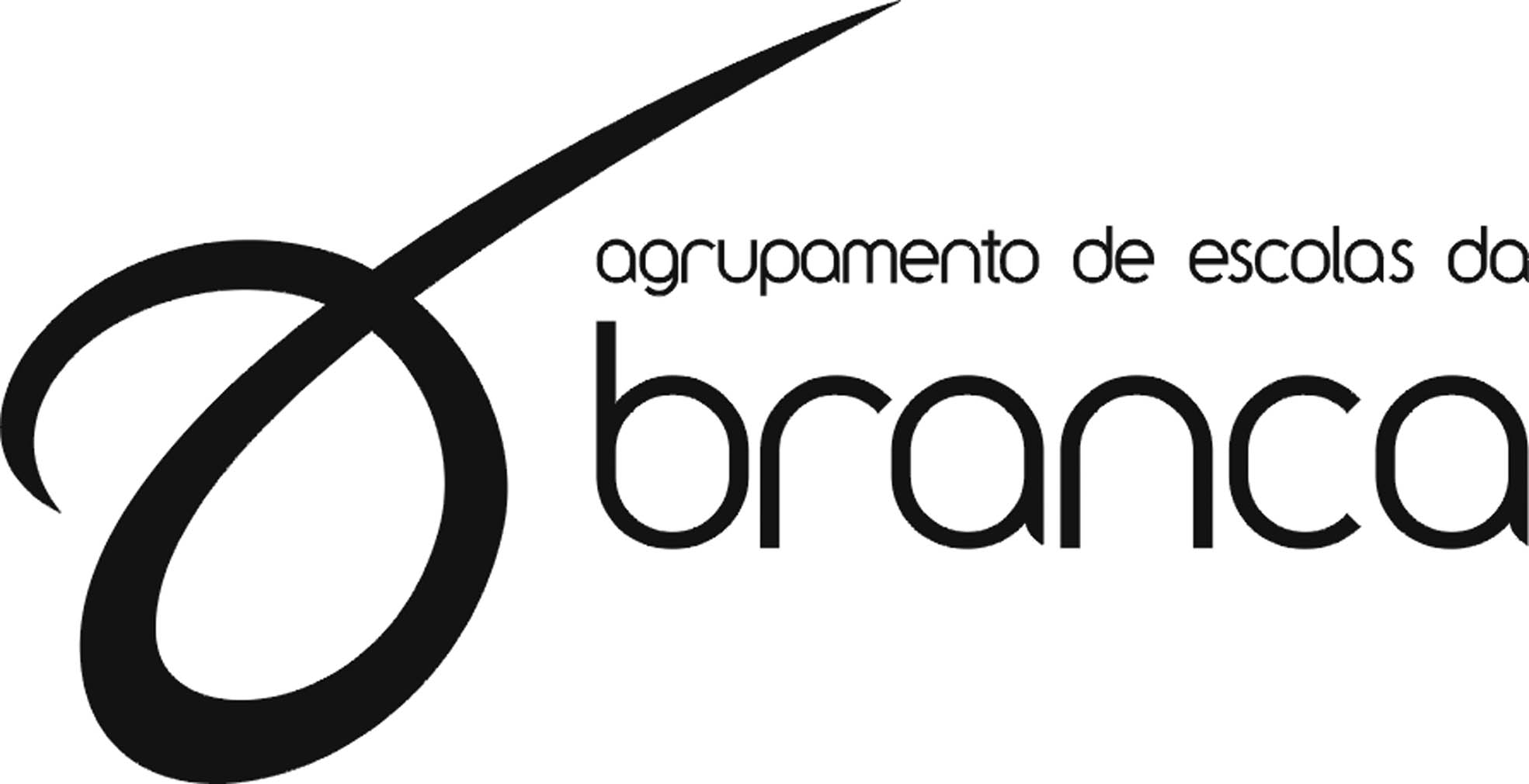 Português/Matemática/Estudo do Meio (3º e 4º Anos - 1ºCiclo)Educação Física (3ºCiclo)Educação Visual (3º Ciclo)Tecnologias da Informação e Comunicação – (2º e 3ºCiclo)Caderno de Atividades EMRC (1º, 2º e 3º Ciclos)Caderno de Atividades de História (3º Ciclo)Caderno de Atividades de Matemática (2º e 3º Ciclos)Caderno de Atividades de Geografia (3ºCiclo)Caderno de Atividades de Inglês (8º Ano)Branca, 2 de julho de 2020Os Serviços Administrativos